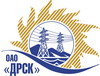 Открытое акционерное общество«Дальневосточная распределительная сетевая  компания»ПРОТОКОЛ рассмотрения  заявок участников ПРЕДМЕТ ЗАКУПКИ: открытый электронный запрос предложений № 443567 на право заключения Договора на выполнение работ для нужд филиала ОАО «ДРСК» «Амурские электрические сети»  Капитальный ремонт цеха по ремонту трансформаторов, здания склада 2 (материальный склад), РЭП, филиал "АЭС" (закупка 16 раздела 1.1. ГКПЗ 2015 г.).Плановая стоимость: 5 471 000,0 0  руб. без учета НДС. Указание о проведении закупки от 27.11.2014 № 325.ПРИСУТСТВОВАЛИ: постоянно действующая Закупочная комиссия 2-го уровня.ВОПРОСЫ, ВЫНОСИМЫЕ НА РАССМОТРЕНИЕ ЗАКУПОЧНОЙ КОМИССИИ: О признании предложения ИП Решетников Д. В.  не соответствующим условиям закупки.О признании предложений соответствующими условиям закупки.О предварительной ранжировке предложений участников закупки. О проведении переторжки.ВОПРОС 1 «О признании предложения ИП Решетников Д. В. не соответствующим условиям закупки»РАССМАТРИВАЕМЫЕ ДОКУМЕНТЫ:Протокол процедуры вскрытия конвертов с заявками участников.Сводное заключение экспертов Моториной О.А., Селивонова А.В., Лаптева И.А.Предложения участников.ОТМЕТИЛИ:Заявка ИП Решетников Д. В.  г. Благовещенск (5 175 000,00  руб. без НДС) содержит достаточные для ее отклонения причины, заключающиеся в несоответствии заявки требованиям извещения о закупке и Закупочной документации, а именно:Участник не предоставил Свидетельство, выданное СРО о допуске к видам работ согласно «Перечня видов работ, утвержденного приказом Министерства регионального развития РФ от 30.12.201009 № 624» в соответствии с требованиями Закупочной документации (пункт 4.1.18, подпункт 10.16) и Технического задания (пункт 5). В соответствии с пунктом 2.8.2.4. подпункты  b) и c) Закупочной документации такое предложение не рассматривается.ВОПРОС 2 «О признании предложений соответствующими условиям закупки»РАССМАТРИВАЕМЫЕ ДОКУМЕНТЫ:Протокол процедуры вскрытия конвертов с заявками участников.Сводное заключение экспертов Моториной О.А., Селивонова А.В., Лаптева И.А.Предложения участников.ОТМЕТИЛИ:Предложения ООО "ЭлТК" г. Благовещенск, ООО "ПРОМЕТЕЙ +" г. Благовещенск, ИП Рязанова Н.В. г. Благовещенск, ООО "Строительно-монтажное управление" г. Райчихинск, ООО "СтройГрад" г. Благовещенск признаются удовлетворяющими по существу условиям закупки. Предлагается принять данные предложения к дальнейшему рассмотрению. ВОПРОС 3 «О предварительной ранжировке предложений участников закупки»РАССМАТРИВАЕМЫЕ ДОКУМЕНТЫ:Протокол процедуры вскрытия конвертов с заявками участников.Сводное заключение экспертов Моториной О.А., Селивонова А.В., Лаптева И.А.Предложения участников.ОТМЕТИЛИ:В соответствии с критериями и процедурами оценки, изложенными в документации о закупке, предлагается ранжировать предложения следующим образом:ВОПРОС 4 «О проведении переторжки»ОТМЕТИЛИ:Учитывая результаты экспертизы предложений Участников закупки Закупочная комиссия полагает  целесообразным проведение переторжки.РЕШИЛИ:Признать предложение ИП Решетников Д. В.  г. Благовещенск не соответствующим условиям закупки. Отклонить предложения от дальнейшего участия в закупочной процедуре.Признать предложения ООО "ЭлТК" г. Благовещенск, ООО "ПРОМЕТЕЙ +" г. Благовещенск, ИП Рязанова Н.В. г. Благовещенск, ООО "Строительно-монтажное управление" г. Райчихинск, ООО "СтройГрад" г. Благовещенск соответствующими условиям закупки. Утвердить ранжировку предложений участников:1 место ООО "ЭлТК" г. Благовещенск 2 место ООО "ПРОМЕТЕЙ +" г. Благовещенск, 3 место ИП Рязанова Н.В. г. Благовещенск4 место ООО "Строительно-монтажное управление" г. Райчихинск5 место ООО "СтройГрад" г. БлаговещенскПровести переторжку.Пригласить к участию в переторжке следующих участников: ООО "ЭлТК" г. Благовещенск, ООО "ПРОМЕТЕЙ +" г. Благовещенск, ИП Рязанова Н.В. г. Благовещенск, ООО "Строительно-монтажное управление" г. Райчихинск, ООО "СтройГрад" г. Благовещенск. Определить форму переторжки: заочная.Назначить переторжку на 26.12.2014  в 11:00 благовещенского времени.Место проведения переторжки: Торговая площадка Системы www.b2b-energo.ru..Техническому секретарю Закупочной комиссии уведомить участников, приглашенных к участию в переторжке о принятом комиссией решении.Ответственный секретарь Закупочной комиссии 2 уровня                                    О.А.МоторинаТехнический секретарь Закупочной комиссии 2 уровня                                         О.В.Чувашова            №  137/УР-Рг. Благовещенск24 декабря  2014 г.Место в ран-жировкеНаименование и адрес участникаЦена заявки, руб. Неценовая предпочтительность (в баллах от 3до 5)1ООО "ЭлТК" (675000, Россия, Амурская обл., г. Благовещенск, пер. Св. Иннокентия, д. 13 А)5 106 665,54 руб. (НДС не облагается)32ООО "ПРОМЕТЕЙ +" (675000, Россия, Амурская обл., г. Благовещенск, ул. Мухина, д. 150)5 177 000,00 руб. (НДС не облагается)33ИП Рязанова Н.В. (675000, Россия, Амурская область, г. Благовещенск, ул. Трудовая, 44, 90)5 232 338,28 руб. (НДС не облагается)34ООО "Строительно-монтажное управление" (676770, Амурская область, г. Райчихинск, ул. Победы, 55, оф. 2)5 444 053,40 руб. без НДС (6 423 983,0 руб. с НДС).35ООО "СтройГрад" (675000, Россия, Амурская обл., г. Благовещенск, ул. Нагорная, д. 29)5 471 000,00 руб. без НДС (6 455 780,0 руб. с НДС) 3